			OPERATION SHEET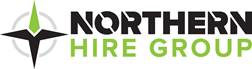 GENERATOR 200kVASAFETY/RISK/HAZARD ASSESSMENTPLANT INFORMATIONNHG Ref/Part No.			Plant ID:				Plant Name:				200kVA Diesel GeneratorPotential Noise Level in Db:		100 to less than 120DbRequired hearing protection class:	4Operator Competency: 		Plant Licence Not RequiredIt is the hirer’s responsibility to ensure that all operators are competent.Please refer to the User Guide and Operators Manual for detailed Operating Instructions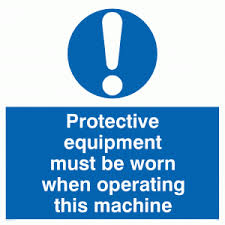 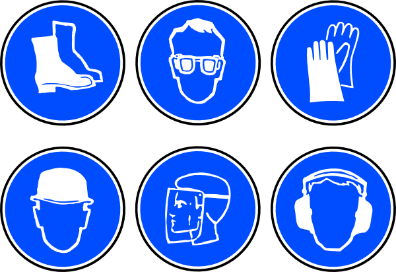 RISK ASSESSMENT INFORMATIONPotential Hazard(s)Observe safety instructions/warnings on generatorElectrocutionRisk Level		HighControl Measures	Avoid contact with output terminals during operation.  Keep output terminal cover closed, and terminal bolts tightened while generator is running. 	A low voltage is produced even when generator is in low speed idle position.Do not operate with wet hands, in wet or damp areas and avoid inclement weather.   If operating a power tool in damp conditions is unavoidable, use a ground fault circuit interrupter protected supply.This unit is fitted with an electrical safety switch.  Ensure testing of the safety switch is carried out before each use.  Press the test button to check.  Do not operate near or in contact with water.  Do not operate on faulty leads or equipment.Ensure equipment is tested & tagged for compliance with electrical safety testing requirements.	Keep leads away from heat, oil, sharp edges or moving parts. Explosion or fire from fuel vapoursRisk Level		MediumControl Measures	Stop engine before refuelling.  Do not refuel while hot.  	Avoid spillage of fuel when refuelling. Ensure the fuel cap is properly secured after refuelling.  Carry out visual checks for fuel leaks and repair before operation.  Keep flammables away from the engine.  Do not smoke while operating, servicing or refuelling this machine.Exposure to ultraviolet radiation if working outdoorsRisk Level		MediumControl Measures	Wear sunscreen, hat, long sleeves and long pants.Injury or ill health due to exposure to exhaust or fuel  fumesRisk Level		Medium/LowControl Measures	Do not operate in confined space.  Use in well ventilated area, preferably with fume extraction ventilation.  Avoid breathing or coming into contact with fuel.Burn hazardRisk Level		Medium/LowControl Measures	Wear protective clothing during operation.  Avoid contact with hot components.    Allow engine to cool before attempting any maintenance (the muffler is fitted with a heat shield).Hearing DamageRisk Level		Medium/LowControl Measures	Hearing protection must be worn.Injury from contact with moving partsRisk Level		LowControl Measures	All moving parts are protected.  Do not remove guards or covers.Engine seizure/Fuel spillageRisk Level		LowControl Measures	Do not use on inclines of more than 20 degrees.  Ensure equipment is operated on a stable, level surface.  If equipment is operated on a slope, engine seizure may occur due to improper lubrication, even with max. oil level and functioning oil protection system. KEY OPERATING INSTRUCTIONSUse DIESEL fuel only.Please refer to the User Guide and Operators Manual for detailed Operating InstructionsThe safety information contained in this assessment is general information only and should not be relied upon as a substitute for professional advice or tuition, which the hirer should seek before operating.